Care and Treatment Reviews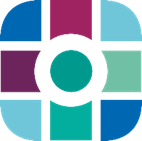 Chair’s Training ResourcesBackground and overviewChildren and young people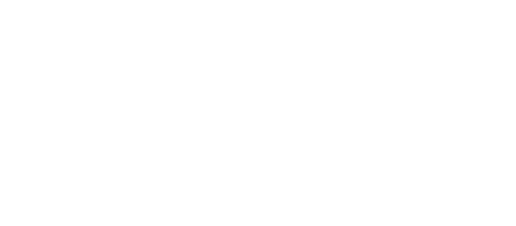 Preparing for a C(E)TR and the role of the ChairResources to share with family membersOther useful resourcesNHS England documents and core readingName of ResourceSource LocationDetailPanorama - Winterbourne View The AbuseExposedhttps://www.youtube.com/ watch?v=IOlojIcEE4sThe Panorama expose that uncovered abuse at Winterbourne View. This triggered the Transforming Care Programme.Building the Right Supportshttps://www.england.nhs.u k/learning- disabilities/natplan/The national plan – Building the right support – gives commissioners a clear framework to develop more community services for people with learning disabilities and/ or autism who display behaviour that challenges, including those with a mental health condition, and close some inpatient facilities.Building the Right Support Evaluationhttps://www.strategyunitwm.nhs.uk/publications/build ing-right-supportWhat’s working and what’s not working – the BRS strategy.So what next?https://www.ndti.org.uk/up loads/docs/FileOn4- 20181002-TransformingCareIsItWorking_%281%29.mp3BBC Radio 4 – Transforming Care– Is it working?https://www.bbc.co.uk/pro grammes/m0000mkdRadio 4’s File on 4 about Transforming Care and the use of restraints in hospitals.Human Rights Committee Linkshttps://parliamentlive.tv/event/index/32cb725e-20b6- 436e-a8f4-6ea88fae6816The human rights committee discussion on transforming care – from Parliament Live TV.BIHR Blog – People are not inherently vulnerable the situations they are place in makes them vulnerablehttps://www.ndti.org.uk/blog/people-are-not-inherently-vulnerable-the-situations-they-are-placed-in-make The Human Rights Act provides a legal framework to challenge practices that breach human rights and to hold people accountable for delivering the changes needed to ensure that these legal rights are upheld. CTR and EHCP Presentationhttps://www.youtube.com/ watch?v=IkqeSMkuZBkA webinar about Education Healthand Care Plans (EHCPs) by the South East regional lead Cindy Gordillo.Template CETR action planhttps://www.ndti.org.uk/upl oads/docs/TEMPLATE_CETR_Action_Plan_letter_HAMPS HIRE.docxTemplate letter to the young person about what was discussed and agreed in their CETR – a good practice example from Hampshire.  Preparing forAdulthoodhttps://www.preparingforadulthood.org.uk/Information for people, families and services.Top tips for chairs– from experts by experiencehttps://www.ndti.org.uk/u ploads/docs/Top_tips_for_chairs_-_FINAL.pptTips for chairs from experts by experience working across the South region.Accessible Panelshttps://www.ndti.org.uk/u ploads/docs/Accessible_P anels.docxTips for considering accessibility from two of our autistic experts. Hint – this can be really helpful for thinking about sensory needs andaccess for everyone.Autistic People and CTR Panels Presentationhttps://www.youtube.com/watch?v=b5W06Gd_4DsThis presentation from two of NDTi’s autistic experts gives a basic introduction to autism. In-depth autism training is recommended for all panel members. NHS Resources Order Formhttps://www.ndti.org.uk/uploads/files/C%28E%29TR_Resources_Order_Form_2_November_2018.pdfThis form enables resources for individuals, families, providers and panel members to be downloaded or ordered in print from the NHS.Chairs Checklist Before Reviewhttps://www.ndti.org.uk/uploads/files/K_Forrest_C%28E%29TR_Chairs_Checklist_-_prior_to_review.pdfThe role of the chair – what you need to in advance of the C(E)TR.Chairs Checklist During Reviewhttps://www.ndti.org.uk/uploads/files/K_Forrest_C%28E%29TR_Chairs_Checklist_-_during_review.pdfThe role of the chair – what you need to do on the day of the C(E)TR.Chairs Checklist Information to gather during a C(E)TRhttps://www.ndti.org.uk/uploads/docs/K_Forrest_C%28E%29TR_Chairs_Checklist_-_information_to_gather.pdfThe role of the chair – what information you need to gather during the C(E)TR.What makes a good Chair?https://inclusioneast.co.uk/wp- content/uploads/2019/04/What-makes-a-good...Chair_.pdfInclusion East document on the role of the chair. The ‘gold standard’ document.Role of Independent Chairhttps://www.ndti.org.uk/upl oads/docs/Role_of_Indepen dent_Chair.docxC(E)TR Review Template (KLOE)https://www.ndti.org.uk/uploads/docs/C%28E%29TR_Review_Template.xlsmA worked example of the C(E)TR Review Template (KLOE).C(E)TR Review Template(KLOE) Quality Assurance Exercise https://www.ndti.org.uk/uploads/files/C%28E%29TR_Review_Template_Quality_Assurance_Exercise.pdfThis document illustrates how the PERSONAL principles are reflected in the worked example C(E)TR Review Template (KLOE) above.  Meeting the Challenge – my family member has been sent to an inpatient unit – what do I need toknowhttps://www.challengingbeh aviour.org.uk/learning- disability-files/4-My-family- member-has-been-sent-to- an-inpatient-unit---what-do- I-need-to-know.pdfA challenging behaviour foundation document for families.Care and Treatment Reviews– A Family SurvivalGuidehttps://bringingustogethe r.org.uk/a-family-survival- guide-care-and-treatment-reviews-ctrs/A survival guide for families, written by families.Keeping in touch with homehttps://pavingtheway.works/whats-new/keeping-touch- home/A Challenging Behaviour Foundation and Mencap report. Sharing learning from families, national practice andlegal guidelines.Meeting the challenge – FAQabout the lawhttps://www.challengingbeh aviour.org.uk/learning- disability-files/Legal-FAQ.pdfA CBF document to support people to understand their rights.Learning Disability, Autism and Human Rightshttps://www.bihr.org.uk/learning-disability-autism-and-human-rights An accessible booklet providing information for people living with learning disabilities and / or autism and their families, carers, or support workers about their human rights. Discharge Packhttps://www.ndti.org.uk/upl oads/docs/Discharge-Toolkit.pdfMoving out of ATUs (Dimensions)https://www.ndti.org.uk/u ploads/docs/Moving-out- of-ATUs-guide-Dec-18.pdfMy home my moneyhttps://www.ndti.org.uk/u ploads/docs/RESOURCE_ My_Home_My_Money.pdfSection 117https://www.ndti.org.uk/upl oads/docs/Section 117_Aft ercare Factsheet.pdfBehaviour that Challenges (sexual offences)https://www.ndti.org.uk/upl oads/docs/Behaviour_that_c hallenges.pdfPathological Demand Avoidancehttps://www.ndti.org.uk/our-work/our-projects/peoples- health/pda/An introduction to Pathological Demand Avoidance.Chris Hatton Bloghttps://chrishatton.blogspot. com/Chris is an academic at the Centre for Disability Research, Lancaster University, UK. His research work over the past 30 years has mainly focused on people with intellectual/learning disabilities, particularly around documenting the inequalities experienced by people with intellectual disabilities and their families and evaluating policies and practices designed to reduce theseinequalities.Rightful Liveshttp://rightfullives.net/An online exhibition that explores the theme of human rights and people with autism and/or learningdisabilities.Expert by experience hub standardshttps://www.ndti.org.uk/upl oads/docs/FINAL_NHS_Engla nd_CTR_Hubs_Standards_M W_%281%29.docxHub standards from NHSE.NHS England website with all key documents (landing page and individual links)https://www.england.nhs.uk/learning- disabilities/care/ctr/CETR code and toolkit CTR and CETR policyKey Lines of Enquiry - KLOEs Information for providers About your CTR and CETRChildren and young people